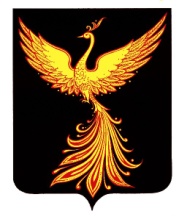 16 марта 2020 года                                                                                                   п. Палех        ЗАКЛЮЧЕНИЕ № 9по результатам проведения экспертно-аналитического мероприятия «Внешняя проверка отчета об исполнении бюджета Майдаковского сельского поселения за 2019 год»1. ОБЩИЕ ПОЛОЖЕНИЯ 	Экспертно-аналитическое мероприятие «Внешняя проверка отчета об исполнении бюджета Майдаковского сельского поселения за 2019 год» (далее по тексту – экспертно-аналитическое мероприятие) проведено контрольно-счетным органом Палехского муниципального района в соответствии с Бюджетным кодексом Российской Федерации (далее по тексту – БК РФ), Положением  о контрольно-счетном органе Палехского муниципального района, утвержденным решением Совета Палехского муниципального района от 29.09.2011 г. № 61 и на основании плана работы контрольно-счетного органа Палехского муниципального района на 2019 год, утвержденного председателем контрольно-счетного органа Палехского муниципального района 25.12.2019 г., распоряжения председателя контрольно-счетного органа  от  26.02.2020г. № 1 «О проведении экспертно-аналитического мероприятия «Внешняя проверка отчета об исполнении бюджета Майдаковского сельского поселения за 2019год»».Предмет экспертно-аналитического мероприятия:- проект решения Совета Майдаковского сельского поселения «Отчет об исполнении бюджета Майдаковского сельского поселения за 2019год» с приложениями (далее иногда по тексту – отчет об исполнении бюджета за 2019 год), бюджетная отчетность Майдаковского сельского поселения за 2019 год (далее по тексту – бюджетная отчетность) и иные документы, предусмотренные действующим законодательством Российской Федерации (далее по тексту – иные документы) (далее все вместе по тексту – документы по исполнению бюджета Майдаковского сельского поселения).Цель экспертно-аналитического мероприятия:- оценка своевременности предоставления, состава и содержания документов по исполнению бюджета Майдаковского сельского поселения;-  анализ исполнения бюджета Майдаковского сельского поселения;- оценка соблюдения действующего законодательства Российской Федерации при организации и осуществлении бюджетного процесса в Майдаковском сельском поселении.Руководитель экспертно-аналитического мероприятия: председатель контрольно-счетного органа Палехского муниципального района Берёзкина Н.Н.Исполнитель экспертно-аналитического мероприятия: инспектор контрольно-счетного органа Палехского муниципального района Скалозуб Т.В.	Срок проведения экспертно-аналитического мероприятия: с 26.02.2020 г. по 15.03.2020 г. 2. ОЦЕНКА СВОЕВРЕМЕННОСТИ ПРЕДОСТАВЛЕНИЯ ДОКУМЕНТОВ ПО ИСПОЛНЕНИЮ БЮДЖЕТА МАЙДАКОВСКОГО СЕЛЬСКОГО ПОСЕЛЕНИЯДокументы по исполнению бюджета Майдаковского сельского поселения предоставлены администрацией Майдаковского сельского поселения в контрольно-счетный орган Палехского муниципального района 26.02.2020г., то есть с соблюдением срока, установленного пунктом 3 статьи 264.4 БК РФ.3. ОЦЕНКА СОСТАВА ДОКУМЕНТОВ ПО ИСПОЛНЕНИЮ БЮДЖЕТА ПАЛЕХСКОГО МУНИЦИПАЛЬНОГО РАЙОНА.	Годовая бюджетная отчетность предоставлена в контрольно-счетный орган в соответствии с ст.264.1 Бюджетного кодекса РФ и п.12 «Инструкции о порядке составления, представления годовой, квартальной бухгалтерской отчетности государственных (муниципальных) бюджетных и автономных учреждений», утвержденной Приказом Министерства финансов Российской Федерации от 25.03.2011 № 33н.	В составе годовой бюджетной отчетности предоставлены: Отчет об исполнении бюджета Майдковского сельского поселения за 2019 год со следующими  показателями:- источники финансирования дефицита бюджета по кодам групп, статей, видов источников финансирования дефицитов бюджетов классификации операций сектора государственного управления (приложение № 1);- доходы бюджета по кодам классификации доходов бюджета (приложение  № 2,);- расходы бюджета по разделам и подразделам классификации расходов бюджетов (приложение № 3,);- отчет по программе муниципальных внутренних заимствований Майдаковского сельского поселения за 2019 год (приложение № 4);- отчет по программе муниципальных гарантий Майдаковского сельского поселения в валюте РФ за 2019 год (приложение № 5);- сведения о численности и расходах на содержание муниципальных служащих за 2019 год; - сведения о численности работников муниципальных бюджетных учреждений и             расходах на их содержание за 2019год;- Пояснительная записка к отчету об исполнении бюджета Майдаковского сельского поселения за 2019 год. Бюджетная отчетность:-баланс исполнения бюджета (ф.0503130) -отчет о финансовых результатах деятельности (ф.0503121),-отчет о движении денежных средств (ф.0503123),-пояснительная записка (ф.0503160).4.ОБЩИЕ ИТОГИ ИСПОЛНЕНИЯ БЮДЖЕТА.         В течении 2019 года было внесено 8 изменений в решение о бюджете Майдаковского сельского поселения.  В результате внесенных поправок доходная часть бюджета увеличилась на 250,6 тыс. руб.(2,6%),а расходная части бюджета увеличилась на 360,6 тыс. руб. (3,8%).Таблица № 1        Увеличение общего объема доходов в отчетном периоде произошло за счет безвозмездных поступлений, первоначально утвержденный объем которых за  2019 год  увеличился на 471,3 тыс. рублей. Структура доходов не изменилась: удельный вес безвозмездных поступлений в доходах поселения  составляет 82,0 %, доля «собственных доходов» – соответственно 18,0 %. Исполнение основных характеристик бюджета представлено в таблице № 2:                                                                                                         Таблица № 2 (тыс. руб.)          За прошедший финансовый год в бюджет Майдаковского сельского поселения поступило доходов в объеме 9 783,0 тыс. руб. На исполнение бюджетных обязательств направлено 9 874,1 тыс. руб. К утвержденным бюджетным назначениям исполнение бюджета по доходам и расходам составило 99,8% и 99,6 % соответственно.В отчетном периоде исполнение бюджета - с дефицитом в объеме 91,1 тыс. руб.По сравнению с 2018 годом доходы незначительно увеличились, а расходы поселения уменьшились на 528,1 тыс. руб., продолжая снижаться с 2017г.5. ИСПОЛНЕНИЕ ДОХОДНОЙ ЧАСТИ БЮДЖЕТА.Исполнение бюджета в разрезе групп доходов представлено в таблице № 3:Таблица № 3 (тыс. руб.)        Поступление в бюджет поселения по всем видам доходов исполнены на 99,8%.  По сравнению с 2018 годом доходы бюджета по налоговым доходам уменьшились на 37,9 тыс. руб. (2,5 %), по неналоговым доходам уменьшились  на 7,7 тыс. руб. (на 3,6%), по безвозмездным поступлениям незначительное увеличение на 61,7 тыс. руб. (на 0,8%). Следует отметить о тенденции снижения «собственных» доходов с 2016 года.5.1. Исполнение бюджета по налоговым доходам        Данные   поступлений в бюджет основных источников налоговых доходов за  2019 год представлены в таблице № 4:Таблица № 4 (тыс. руб.)       По данным, приведенным в таблице видно, что в 2019 году налоговые доходы бюджета поселения продолжают уменьшаться по сравнению с 2018.Исполнение по налоговым доходам составило 98,4 %.       В 2019 году «основным поставщиком» налоговых доходов являлся земельный налог (53,9 % от общей величины налоговых доходов) и налог на доходы физических лиц (39,6%). 5.2. Исполнение бюджета по неналоговым доходамАнализ исполнения бюджета за счет неналоговых доходов в разрезе основных подгрупп за  2019 год приведен в таблице № 5:Таблица № 5  (тыс. руб.)      Поступление неналоговых доходов так же продолжает снижаться. Уменьшение незначительное (3,6 %), однако тенденция не меняется с 2017 года. Исполнение бюджета на 100% от запланированных показателей. 5.3. Исполнение бюджета по безвозмездным поступлениям         Сведения об исполнении показателей бюджета по безвозмездным поступлениям за 2019 год:Таблица № 6 (тыс. руб.)           Приведенные данные свидетельствует о том, что безвозмездные поступления в бюджет поселения в отчетном году остались на уровне 2018 года. В целом доходы исполнены на 100,0%.6. ИСПОЛНЕНИЕ РАСХОДНОЙ ЧАСТИ БЮДЖЕТА.                                                                                Таблица № 7 (тыс. руб.)Расходы поселения в 2019 году в целом исполнены на 99,6 %.       По сравнению с 2018г в отчетном году увеличились расходы по разделу «Национальная экономика», рост по которому в абсолютном выражении составил 542,1 тыс. руб. (средства потрачены на содержание и ремонт дорог сельского поселения)         Уменьшились расходы по разделу «ЖКХ» (на 700,0 тыс. руб.), разделу «Культура, кинематография» (на 185,9 тыс. руб.), «Общегосударственные расходы» (на 258,8 тыс. руб.) и «Социальная политика» (на 11,4 тыс. руб.).        Фактическая численность выборных должностных лиц местного самоуправления, работающих на постоянной основе, муниципальных служащих Майдаковского сельского поселения в 2019 году составила 5 человек. Расходы бюджета Майдаковского сельского поселения на их содержание исполнены в сумме 2878,1 тыс. руб. 7. ЗАКЛЮЧИТЕЛЬНАЯ ЧАСТЬ.По результатам проведения экспертно-аналитического мероприятия контрольно-счетным органом Майдаковского сельского поселения сделаны следующие ВЫВОДЫ:1. Документы по исполнению бюджета Майдаковского сельского поселения предоставлены администрацией Майдаковского сельского поселения в контрольно-счетный орган Палехского муниципального района с соблюдением срока, установленного  пунктом 3 статьи 264.4 БК РФ.2.Бюджет Майдаковского сельского поселения за 2019 год исполнен по доходам в сумме 9783,0 тыс. рублей и по расходам в сумме 9874,1 тыс. рублей, с превышением расходов над доходами (дифицит) в сумме 91,1тыс. рублей. 3.Доходы бюджета Майдаковского сельского поселения исполнены на  99,8 %.Структура доходов бюджета Майдаковского сельского поселения не изменилась: доля доходов по группе доходов «Налоговые и неналоговые доходы» составила 17,5%, по группе доходов «Безвозмездные поступления» – 82,5%.4.Расходы бюджета Майдаковского сельского поселения исполнены на 99,6%. Структура  расходов бюджета Майдаковского сельского поселения тоже не изменилась: наибольший удельный вес составляют разделы расходов: «Общегосударственные расходы»-29,4 % и «Культура, кинематография» - 24,8%. 5. Муниципальные гарантии Майдаковским сельским поселением в 2019 году не предоставлялись и не исполнялись.  9. Муниципальные заимствования Майдаковским сельским поселением в 2019 году не предоставлялись и не погашались.  10. Муниципальный долг Майдаковского сельского поселения по состоянию на 01.01.2020 года отсутствовал.По результатам проведения экспертно-аналитического мероприятия контрольно-счетный орган Палехского муниципального района считает возможным рекомендовать депутатам Совета Майдаковского сельского поселения утвердить отчет об исполнении бюджета Майдаковского сельского поселения.Председатель Контрольно-счетного органа Палехского муниципального района:                                   ____________Н.Н.БерёзкинаИнспектор КСО Палехского муниципального района :                                 ______________Т.В. СкалозубКОНТРОЛЬНО-СЧЕТНЫЙ ОРГАН  ПАЛЕХСКОГО МУНИЦИПАЛЬНОГО РАЙОНА155620 Ивановская обл., п. Палех, ул. Ленина, д. 1тел./факс (49334) 2 – 23 – 97 , e-mail: kso.paleh@yandex.ru 33Решение СоветаРешение СоветаДоходыДоходыДоходыДоходыДоходыРасходыИсточники финансирования дефицита бюджетаДефицит (-) /профицит (+) бюджетаВсегоНалоговые доходыНеналоговые доходыБезвозмездные поступленияВозврат остатков субсидий, субвенцийРасходыИсточники финансирования дефицита бюджетаДефицит (-) /профицит (+) бюджета№ДатаВсегоНалоговые доходыНеналоговые доходыБезвозмездные поступленияВозврат остатков субсидий, субвенцийРасходыИсточники финансирования дефицита бюджетаДефицит (-) /профицит (+) бюджета5814.12.20189 556,601751203,17602,509 556,6000109.01.201911,000011081,0070,0-70,0329.01.201970,300070,3070,3070,0-70,0828.02.2019-262,7000-262,700-262,7070,0-70,01726.04.2019100,00001000100,0070,0-70,02428.06.20195,20005,205,2070,0-70,03026.09.201954,000054054,0070,0-70,04527.11.2019392,80-0,70393,50392,8070,0-70,05420.12.2019-120,00-22111000-80,00110,0-110,0ИТОГОИТОГО250,60-221,701,00471,300,00360,60110,0-110,0в т. ч. в %в т. ч. в %2,6%-12,7%0,5%6,2%0,0%3,8%--Наименование показателяИсполнение по итогам  2018 годаПервонач-но утвержденные показатели 2019 годаУтверждено решением о бюджете на 2019 годИсполнение по итогам 2019 годаИсполнение по итогам 2019 годаОтклонения от итогов 2018гОтклонения от итогов 2018гНаименование показателяИсполнение по итогам  2018 годаПервонач-но утвержденные показатели 2019 годаУтверждено решением о бюджете на 2019 годв тыс. руб.в %в тыс. руб.в %1234567=5-28=7/2х100ДОХОДЫ9766,99556,69807,09783,099,816,10,2РАСХОДЫ10402,29556,69917,09874,199,6-528,1-5,1ДЕФИЦИТ (-), ПРОФИЦИТ (+)-635,30-110-91,1---Наименование показателяИсполнение по итогам  2018 годаПервонач-но утвержденные показатели 2019 гУтверждено решением о бюджете на 2019 гИсполнение по итогам 2019 годаИсполнение по итогам 2019 годаОтклонения от итогов 2018гОтклонения от итогов 2018гНаименование показателяИсполнение по итогам  2018 годаПервонач-но утвержденные показатели 2019 гУтверждено решением о бюджете на 2019 гв тыс. руб.в %в тыс. руб.в %1234567=5-28=7/2х100Налоговые доходы1543,11751,01529,21505,298,4-37,9-2,5Неналоговые доходы211,9203,1204,2204,2100,0-7,7-3,6Безвозмездные поступления8011,97602,58073,68073,6100,061,70,8ВСЕГО9766,99556,69807,09783,099,816,10,2Наименование показателяИсполнение по итогам  2018 годаПервонач-но утвержденные показатели 2019 гУтверждено решением о бюджете на 2019 годИсполнение по итогам 2019 годаИсполнение по итогам 2019 годаОтклонения от итогов 2018гОтклонения от итогов 2018гНаименование показателяИсполнение по итогам  2018 годаПервонач-но утвержденные показатели 2019 гУтверждено решением о бюджете на 2019 годв тыс. руб.в %в тыс. руб.в %1234567=5-28=7/2х1001.Налог на доходы физических лиц 673,4744603,2596,198,8-77,30-11,482.Налоги на имущество73,114310398,595,625,4034,753.Земельный налог796,6864823810,698,514,001,76Итого налоговые доходы:1543,101751,001529,201505,2098,4-37,90-2,46     Наименование показателяИсполнение по итогам  2018 годаПервоначально утвержденные показатели 2019 гУтверждено решением о бюджете на 2019 годИсполнение по итогам 2019 годаИсполнение по итогам 2019 годаОтклонения от итогов 2018гОтклонения от итогов 2018г     Наименование показателяИсполнение по итогам  2018 годаПервоначально утвержденные показатели 2019 гУтверждено решением о бюджете на 2019 годв тыс. руб.в %в тыс. руб.в %1234567=5-28=7/2х1001. Доходы от использования имущества, находящегося в государственной и муниципальной собственности.63,163,162,962,9100,0-0,20-0,32.Доходы от оказания платных услуг и компенсации затрат государства148,7140,0141,3141,3100,0-7,40-5,0Итого неналоговые доходы:211,80203,10204,20204,20100,0-7,60-3,6Наименование показателяИсполнение по итогам  2018 годаПервонач-но утвержденные показатели 2019 годаУтверждено решением о бюджете на 2019 годИсполнение по итогам 2019 годаИсполнение по итогам 2019 годаОтклонения от итогов 2018гОтклонения от итогов 2018гНаименование показателяИсполнение по итогам  2018 годаПервонач-но утвержденные показатели 2019 годаУтверждено решением о бюджете на 2019 годв тыс. руб.в %в тыс. руб.в %1234567=5-28=7/2х1001.Безвозмездные поступления от других бюджетов8011,97602,48073,68073,6100,061,70,81.1. Дотации4592,94490,04495,94495,9100,0-97,0-2,11.2. Субсидии144,2158,3223,8223,8100,079,655,21.3.Субвенции73,380,280,480,4100,07,19,71.4.Межбюджетные трансферты3201,52873,93273,53273,5100,072,02,22. Возврат остатков субсидий, субвенций  и иных межбюджетных трансфертов прошлых лет0,00,00,00,00,00,00,0Итого безвозмездные поступления8011,97602,48073,68073,6100,061,70,8Наименование показателяИсполнение по итогам 2018 годаПервонач-но утвержденные показатели 2019 г.Утверждено решением о бюджета на 2019 г.Исполнение по итогам 2019 годаИсполнение по итогам 2019 годаОтклонения от итогов 2018гОтклонения от итогов 2018гНаименование показателяИсполнение по итогам 2018 годаПервонач-но утвержденные показатели 2019 г.Утверждено решением о бюджета на 2019 г.в тыс. руб.в %в тыс. руб.в %1234567=5-28=7/2х100Общегосударственные вопросы3166,03039,52909,22907,299,9-258,8-8,2Национальная оборона72,980,280,280,2100,07,310,0Национальная безопасность и правоохранительная деятельность17,826,043,743,7100,025,9145,5Национальная экономика1687,12108,92229,22229,2100,0542,132,1Жилищно-коммунальное хозяйство2453,61407,31788,41753,698,1-700,0-28,5Образование0,030,017,817,8100,017,8-Культура, кинематография2635,62409,02455,82449,799,8-185,9-7,1Социальная политика286,2290,2274,8274,8100,0-11,4-4,0Физкультура и спорт83,0165,5117,9117,9100,034,942,0Итого расходов10402,209556,609917,009874,1099,6-528,10-5,08